Akademische Turnverbindung Darmstadt 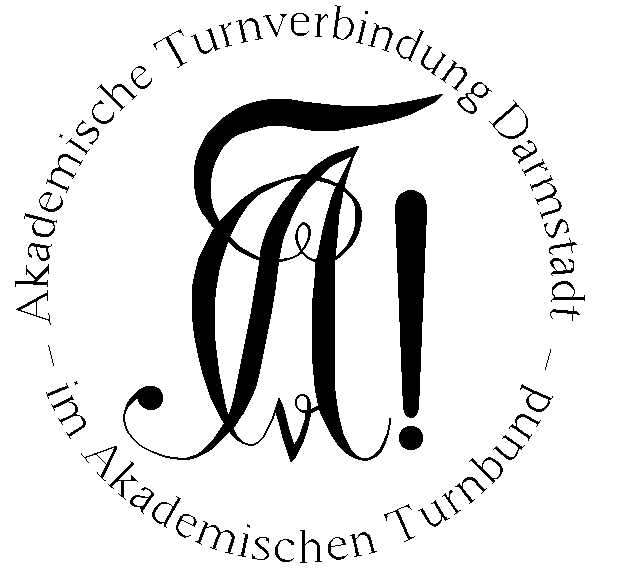 ATV Darmstadt Hier einmal der Anmeldebogen für euch, reicht diesen bitte bis zum 14.06.2024 bei unserem Festwart ein.XX@atv-darmstadt.de Wir sind die ATV/ATSV/ASV ____________________________ und nehmen an dem Wochenende teil.Wir melden insgesamt _____Teams zum Turnier an (2 Personen pro Team).Name der Teams und Teammitglieder bitte extra mit aufschreiben in der Email.Wir sind insgesamt ____ Personen, die ein Schlafplatz benötigen, und Frühstück nehmen______.(7€)Am Abendessen nehmen _____ Teil. (6€)____ Vegetarisch, _____ Vegan und essen Fleisch _____.Wir sind mit ingesamt _____ beim Sektbrunch dabei. (7€)Es nehmen _____ die Getränkeflatrate. (20€)Bitte gibt auch eine Ansprechperson an.Name (mit Bürgerlichen Namen): __________________________________________Email: _____________________________Telefon: ___________________________Die Kaution beträgt 150 Euro, pro Bund.  Die Kosten Pro Team beträgt 5 Euro. Sowie 20 Euro für eine Getränkeflatrate für das ganze Wochenende (Heinerfest ausgenommen). Dazu kommen die Frühstückskosten pro Person/Tag von 7 Euro gestellt. Ebenso Kosten von insgesamt 6 Euro pro Person für das Abendessen am Samstag. Bitte überweist die gesamten Kosten bis zum 21.06.2024 an unsere Bankverbindung ATV Darmstadt IBAN: DE27 5519 0000 0059 1410 10Volksbank Darmstadt Verwendungszweck: Roundnet Turnier24, [Name der Koorperation]Mit Verbindungsfreundlichen Grüßen ATV Darmstadt 